В дошкольный  возрасте, сказка – это наиболее  любимый ребенком литературный жанр. Сказка является универсальным развивающим средством,  обеспечивая богатую языковую среду, развивают фантазию, воображение, мышление, воспитывает добрые чувства и  сострадание.  Предлагаем вам  вместе с ребенком рассказать сказку по картинке.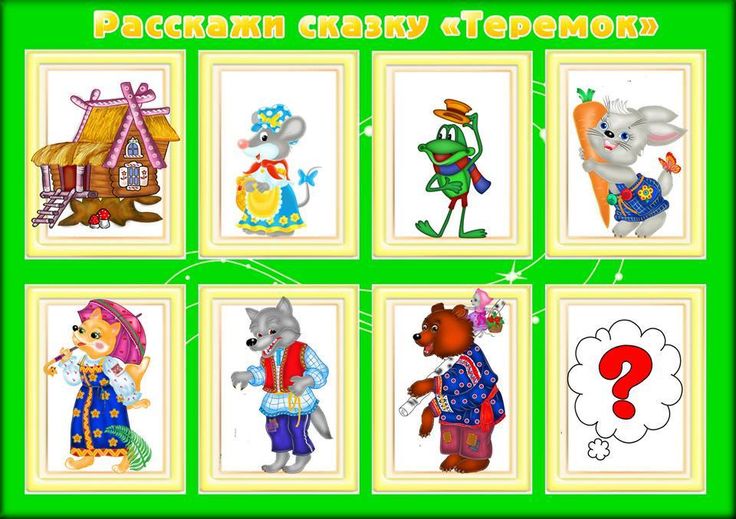 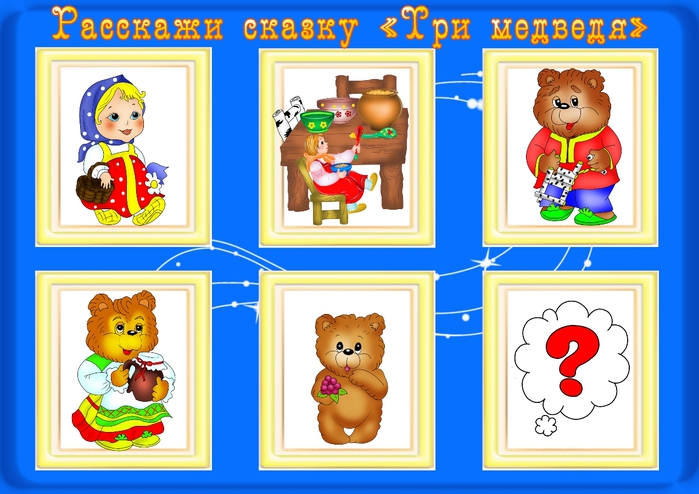 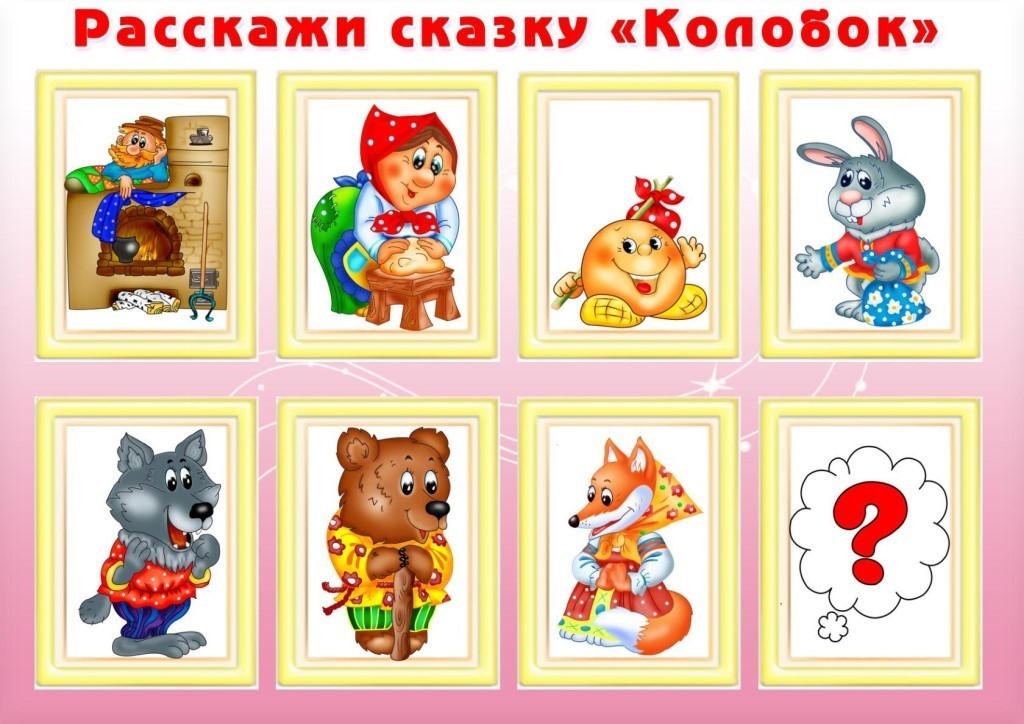 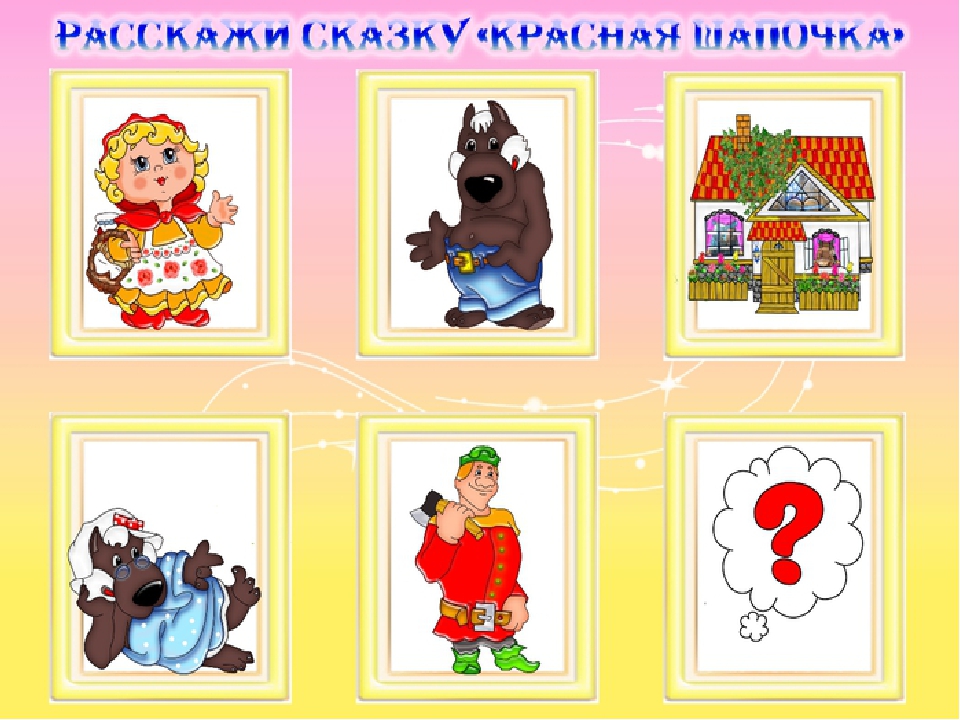 